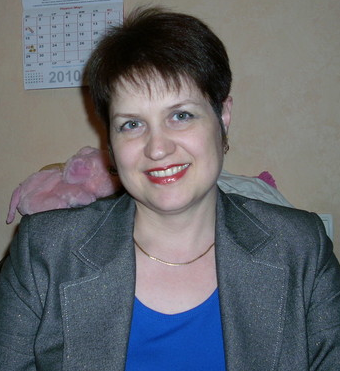 Гилазова Галина ВикторовнаУчитель начальных классов КГУ «Гимназия № 38» города Караганды.Урок математики в 3 классеТема: Умножение двузначного числа на однозначное число с помощью разложения на разрядные слагаемые.Цель: закрепить алгоритм и навыки внетабличного умножения двузначного числа на однозначное с помощью разложения на разрядные слагаемые; развивать навыки сотрудничества и самооценки деятельности; формулирования цели урока с помощью учителя, определения успешности выполнения задания; воспитывать положительную учебную мотивацию, интерес к занятиям спортом и физкультуройПредметные результаты: учащиеся знают алгоритм приема умножения вида: 36 • 2, 2 • 36, основанный на распределительном свойстве умножения.Ход урока1) Организационный момент.- Ребята, скажите, какие важные и знаменательные мероприятия ждут нас на этой неделе? (Ответы учащихся)- А еще, в пятницу, 9 февраля, в Пхёнчхане, в Южной Корее откроются XXIII зимние олимпийские игры.СЛАЙДЫ с олимпиадой, символом, кольцами- Как вы думаете, почему у этих мероприятий одинаковое название – олимпиада? (На олимпийских играх люди показывают свои достижения в спорте, а школьники свои достижения в учёбе, знаниях)- Несмотря на то, что вы еще маленькие, у нас в классе уже есть дети, которые добились результатов в спортивных состязаниях. Их награды мы можем видеть на выставке. Они добивались этого путем ежедневных тренировок.- А для нашей, школьной олимпиады, нужны какие-нибудь тренировки?(нужно тренировать и развивать мозг)- В этом нам поможет наука математика. О ней говорят: СЛАЙД«Математика – гимнастика ума»«Математику уже затем учить надо, что она ум в порядок приводит» М.В.Ломоносов2) Актуализация знаний.- Тема нашего урока-тренировки «Умножение двузначного числа на однозначное число с помощью разложения на разрядные слагаемые» СЛАЙДМы работаем над этой темой с вами уже на протяжении нескольких уроков. Какую же цель мы можем себе поставить на этот урок? (ответы детей)СЛАЙД Цель: «Закрепить алгоритм и навыки внетабличного умножения двузначного числа на однозначное с помощью разложения на разрядные слагаемые»- А результаты нашей работы, баллы, мы будем вносить на лист оценивания. Подпишите его.- А зачем нам для вычислений нужно разложение на разрядные слагаемые?(для быстроты, удобства…)-Давайте вспомним, как это делается. Перед вами числа СЛАЙД 24, 28, 32, 36, 48. Разложите их на разрядные слагаемые. (Устно)- Эти числа взяты не случайно. В них есть закономерность, какая? (версии)Оказывается, это года прохождения зимних олимпиад.-Итак, сегодня у нас урок-тренировка перед завтрашней олимпиадой. Ее мы проведем с нашими будущими спортсменами. А любая тренировка начинается с разминки. СЛАЙД Ее провести нам помогут Мацкевич В. и Говор И. Устный счет «Математическое лото» СЛАЙДЫ30 января 1948 года прошла пятая зимняя олимпиада в Швейцарии в городе Санкт – Морице. В программу игр были включены состязания по одному очень интересному виду спорта. Причина в том, что на тот момент трасса для него была только в Швейцарии.Какой вид спорта был включен, поможет узнать Игра « Математическое лото» У вас карточки с числами. Обведите число, которое получите.Найдите частное 64 и 8.7 увеличить в 5 раз.Найдите произведение 2 и 6.Если к неизвестному числу прибавим 5, то получим 85. Найдите неизвестное число.Первый множитель 9, второй - 5. Найдите произведение.12 увеличьте на столько же.На сколько 100 больше 37.5 умножить на 10.Взаимопроверка. Выставление баллов. ( макс. 8 баллов) Какие числа обвели?Расположите числа в порядке убывания и узнаете, какое слово зашифровано.Показ видео СКЕЛЕТОН3) Закрепление знаний и способов действий-Немного размялись. Продолжаем. XXI зимние Олимпийские игры прошли в Ванкувере (Канада) в 2010 году. Как вы думаете, почему именно этот город я назвала?-В этом городе родилась наша Полина. И у нее уже есть свои достижения в спорте. Посмотрим ее выступление в Петропавловске.Показ видео с Васильевой.-Продолжаем нашу тренировку с Полиной и Димашем СЛАЙД На листах заданий вы видите олимпийские кольца, в которых находятся выражения. Нужно их решить в тетради и записать результаты в кольца.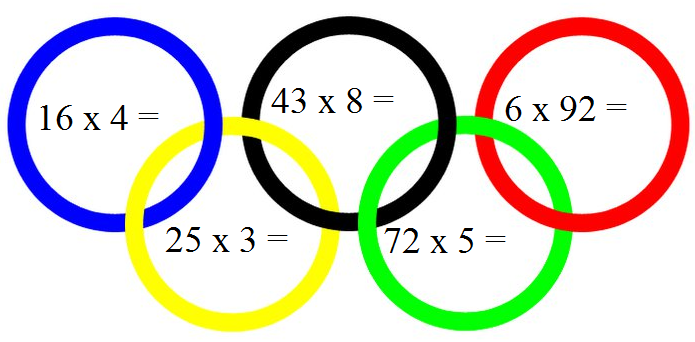 -Давайте вспомним алгоритм выполнения таких вычислений. На доске вразброс таблички с действиями. Нужно расположить их по порядку.Раскладываем двузначное число на разрядные слагаемые Применяем распределительный закон
Умножаем каждое слагаемое на число
Находим сумму полученных результатовРешение. Взаимопроверка, оценивание (макс. 5 баллов) внесение результата в таблицу.4) Физминутка.- Чтобы добиваться побед, нужна и физическая подготовка. На уроке в этом нам помогает физминутка.Физминутка видео5) Работа над пройденным материалом. Решение задач.1 задача- Продолжаем наше занятие. Следующее упражнение выполняем под руководством Ильяса и Эмира. СЛАЙД Решаем задачу.С.46 № 6 (учебник) Чтение текста задачи, определение главных слов, вида задачи.Нужно выполнить в тетради: краткую запись, решение с пояснением по действиям и сформулировать ответ.СЛАЙД с решениемВзаимопроверка, выставление баллов (макс. 5 баллов).2 задача-  Следующая задача – логическая. Ее нам помогают выполнять наши пловцы Ленара и Ерасыл. СЛАЙДТекст задачи на слайде:« Азат, Боря и Фархат участвовали в соревнованиях по плаванию. Ребята заняли призовые места. Боря занял не 1 и не 2 место. Азат занял не 2 место. Какое место занял Азат? Боря? Фархат?»- Решение выполните в таблице и запишите внизу ответ.1 место ___________________2 место ___________________3 место ___________________Взаимопроверка и оценивание (макс. 3 балла)Подсчет общего балла и выставление отметки за урок.6) Подведение итогов. Рефлексия.- Очень плодотворно прошла наша тренировка.- Какие математические знания и умения помогли нам справиться с заданиями на уроке?Домашнее задание. - Подготовка к олимпиаде.- А теперь, попробуйте оценить свою работу, опираясь на ваши впечатления. Перед вами раскраска с олимпийскими кольцами. Закрасьте то кольцо, которое выражает ваши чувства.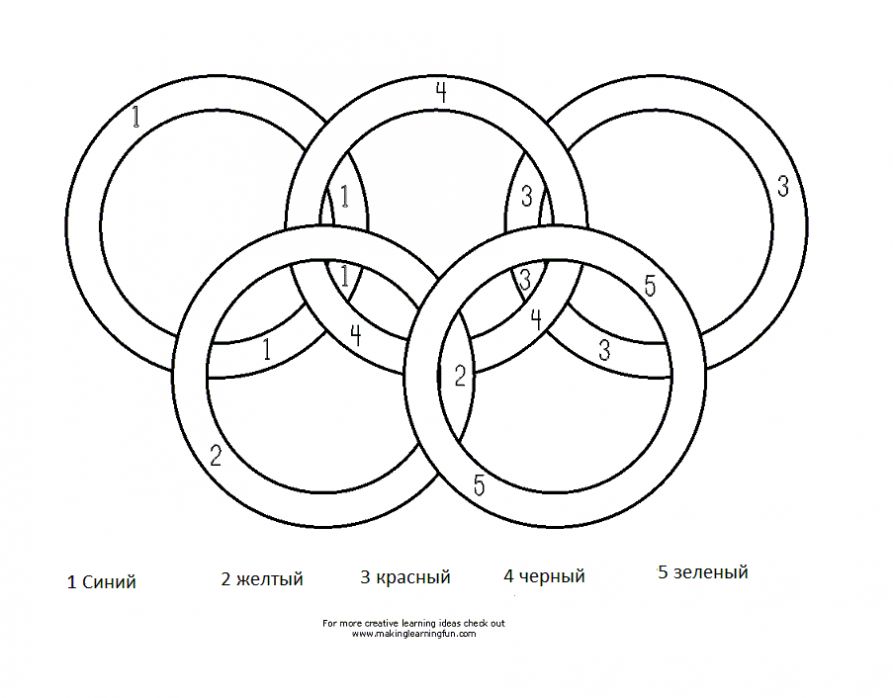 Черный – Ничего не понялКрасный – Работал в полную силуСиний – Могу работать лучшеЖелтый – Я не доволен своей работойЗеленый – У меня все получилось!- На этом наш урок-тренировка окончен!Лист заданий1) 2) 3)1 место ___________________2 место ___________________3 место ___________________Лист оцениванияФИ ______________________________1) Черный – Ничего не понялКрасный – Работал в полную силуСиний – Могу работать лучшеЖелтый – Я не доволен своей работойЗеленый – У меня все получилось!2) 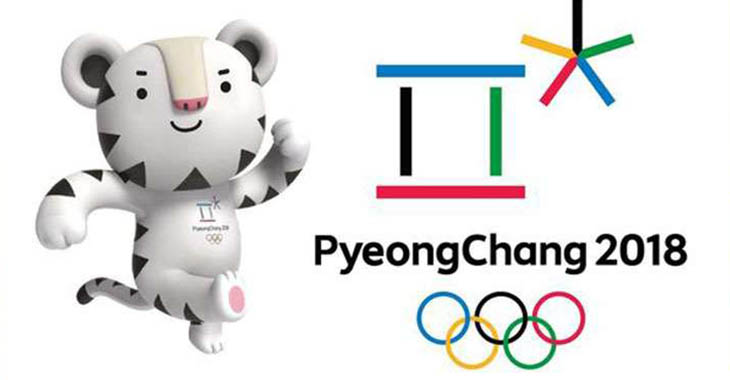 9 – 12 баллов –  отметка «3»13 – 17 баллов – отметка «4»                                              Отметка за урок  18 – 21 балл –     отметка «5»610304872123260873274577132450817355580228426390835128045246350неослтке806350453524128скелетон1 место2 место3 местоАзатБоряФархат610304872123260873274577132450817355580228426390числобуква1 место2 место3 местоАзатБоряФархат1234итого